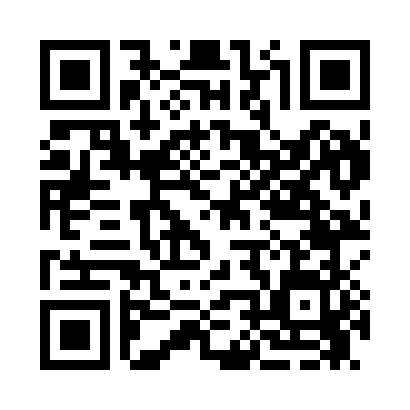 Prayer times for Brand, Virginia, USAMon 1 Jul 2024 - Wed 31 Jul 2024High Latitude Method: Angle Based RulePrayer Calculation Method: Islamic Society of North AmericaAsar Calculation Method: ShafiPrayer times provided by https://www.salahtimes.comDateDayFajrSunriseDhuhrAsrMaghribIsha1Mon4:255:571:205:148:4310:152Tue4:265:581:205:158:4310:153Wed4:265:581:205:158:4310:144Thu4:275:591:215:158:4210:145Fri4:285:591:215:158:4210:136Sat4:296:001:215:158:4210:137Sun4:296:001:215:158:4210:138Mon4:306:011:215:158:4110:129Tue4:316:021:215:158:4110:1110Wed4:326:021:225:158:4110:1111Thu4:336:031:225:158:4010:1012Fri4:346:041:225:158:4010:0913Sat4:356:041:225:168:3910:0914Sun4:366:051:225:168:3910:0815Mon4:376:061:225:168:3810:0716Tue4:386:061:225:158:3810:0617Wed4:396:071:225:158:3710:0518Thu4:406:081:225:158:3610:0519Fri4:416:091:225:158:3610:0420Sat4:426:091:235:158:3510:0321Sun4:436:101:235:158:3410:0222Mon4:446:111:235:158:3410:0123Tue4:456:121:235:158:339:5924Wed4:466:131:235:158:329:5825Thu4:476:131:235:158:319:5726Fri4:496:141:235:148:319:5627Sat4:506:151:235:148:309:5528Sun4:516:161:235:148:299:5429Mon4:526:171:235:148:289:5230Tue4:536:181:225:138:279:5131Wed4:546:191:225:138:269:50